                           Занятие 1                16 сентября                      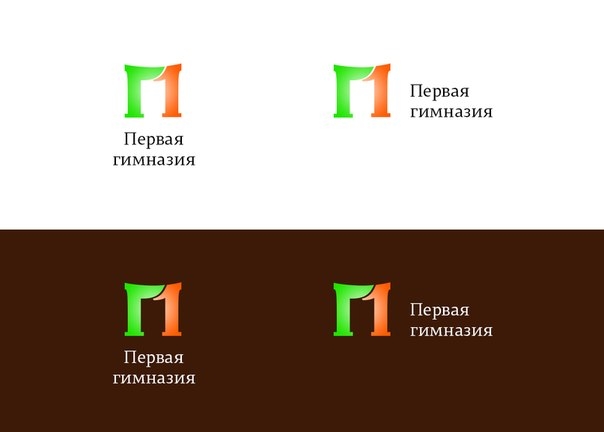 Прочитайте слоги в максимально быстром темпе.Ба    ло   му   ни    ку   ды Нра   про   дру   кни   гри  Прочитайте текст, ответьте на вопросы.Вася был мал. Он кушал кашу. Каша вкусная. У Васи нос и щёки в каше.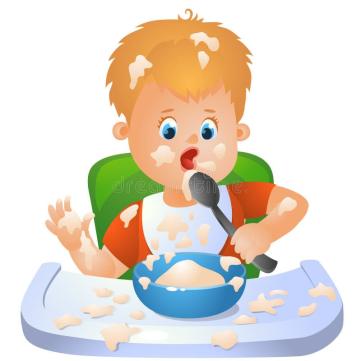 Ответьте на вопросы.Как звали мальчика?Что кушал мальчик?Что испачкал кашей Вася?Почему испачкался Вася?Сколько слов в первом предложении?  Составьте на строчке схему первого предложения.______________________________________________________Найдите и обведите синим карандашом предложение в тексте, которое состоит из двух слов.                          Занятие 2                  23 сентября                            Прочитайте слоги по столбикам:Прочитайте текст.                                                     Вот норка. Там мышка. У норки кошка. Кошка ловит мышку. Она хитра.                 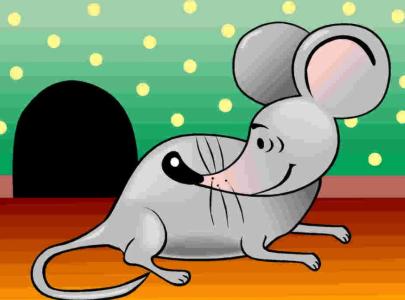 Ответьте на вопросы.О каких животных мы прочитали? Где сидит кошка? Чем занята кошка? У мышки в норке есть другой выход, чтобы убежать от кошки, но для этого надо пройти по лабиринту. Помогите мышке найти выход и полакомиться кусочком сыра.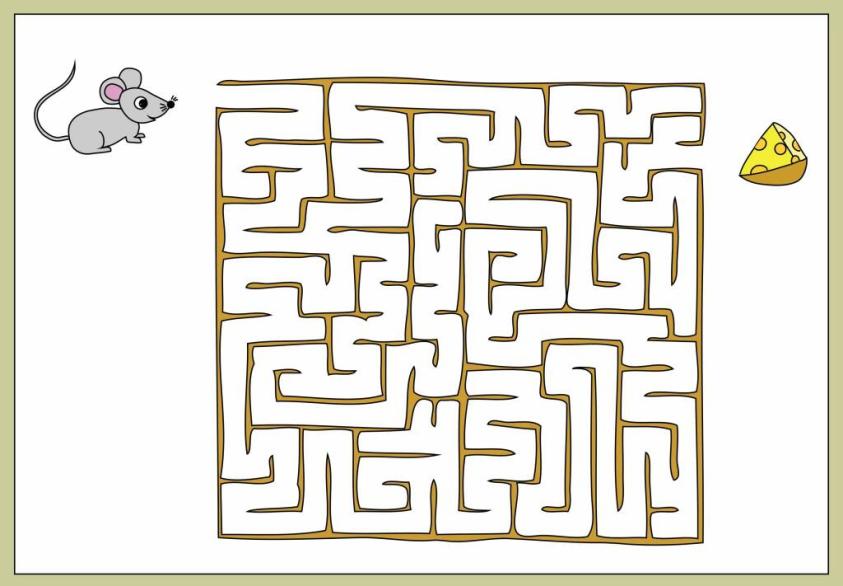                         Занятие 3                     30 сентября                           Прочитайте строчки слогов и слов ло – ла – ро – ра – со – са – мо – мада – та – ка – ва – дра – тра – кра – вра ру – тру – ко – шко - ра – спраСлон – слоник – слонёнок Прочитайте текст.Слон.    Шофёр привёз в зоопарк сено. Машина попала в канаву. Послали на помощь слона. Он лбом вытолкнул машину из канавы.Ответьте на вопросы: 1. Куда приехал шофёр? 2. Что такое КАНАВА?    3. Почему люди обратились за помощью к слону? 4. Как слон помог людям в зоопарке? Дорисуйте картинку к тексту, чтобы стало понятно, как помогал слон людям. Раскрасьте свой рисунок.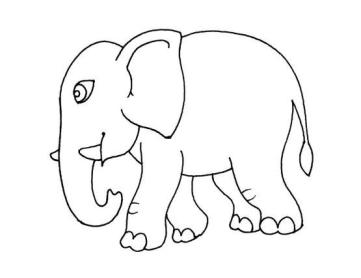 Что привез шофёр в зоопарк? Выберите и раскрасьте картинку ниже:
         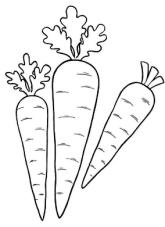 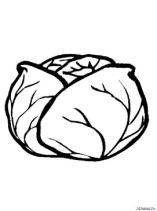 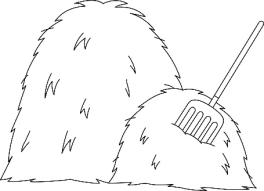 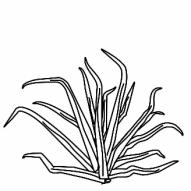 Найдите в тексте слова, состоящие из двух слогов. Обведите их.                           Занятие 4                     7 октября                               Прочитайте слоги быстро и правильно.Прочитайте текст.Старик и яблони.      Старик сажал яблони. Ему сказали: «Зачем тебе эти яблони? Долго ждать с этих яблонь плода, ты не съешь с них яблочка». Старик ответил: «Я не съем, другие съедят, мне спасибо скажут».Отметьте и раскрасьте, какие плоды дадут деревья, которые посадил старик.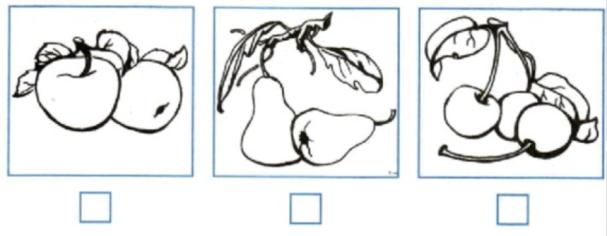 Для кого сажал старик яблони?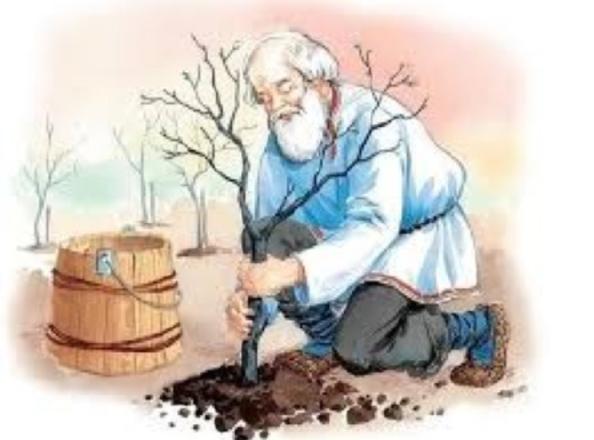 Прочитайте ещё раз первое предложение и составьте к нему схему:                            Занятие 5                 14 октября                                         Прочитайте слоги быстро и чётко.Прочитайте текст.Ёжик  Дедушка подарил детям ёжика. Летом ёж жил в доме. Зимой он уснул в норе. Придёт весной ёжик голодный. Берегитесь, мыши!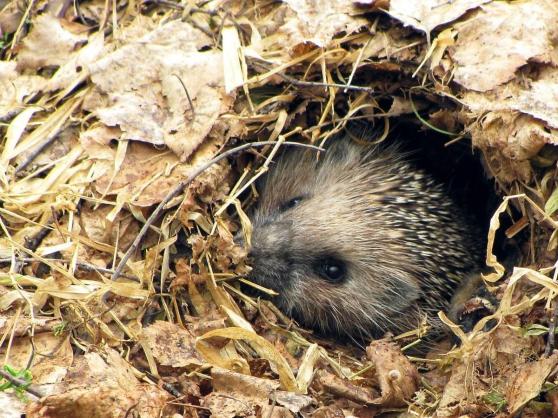 На картинке ёжик спрятался в норку. А как как ёжик может устроиться спать в доме человека?Нарисуйте ёжика в доме. Где он спит?Ответьте на вопросы.Кто подарил детям ёжика? Где жил ёжик летом? А зимой?Почему мыши должны бояться ежа?Когда ёж спит и когда просыпается?- Составьте схему первого предложения.________________________________________________                             Занятие 6                 21 октября                                        Прочтитайте текст.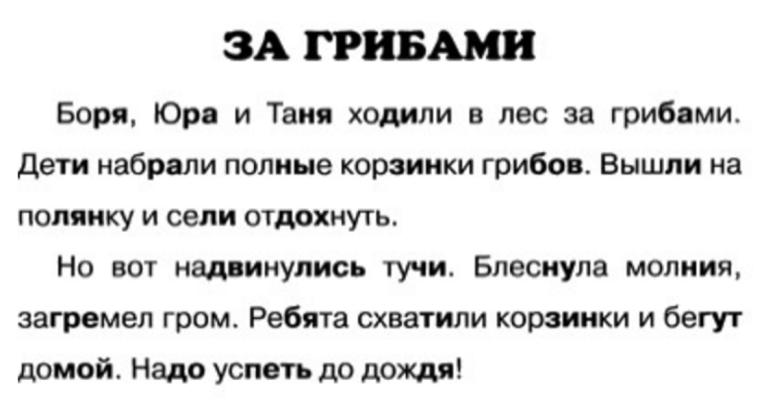 Ответьте на вопросы:Зачем дети пошли в лес? Много ли грибов они набрали в лесу? Почему они убежали из леса?Посмотрите на рисунки. По порядку ли они нарисованы? Поставьте правильный порядок событий.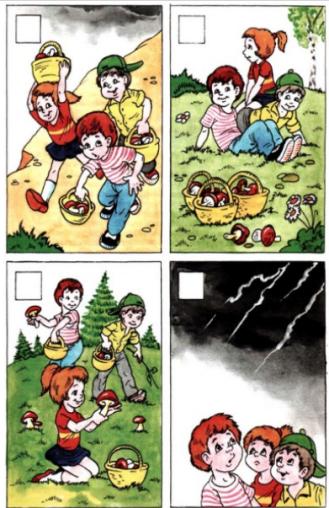 Прочитайте ещё раз текст и устно вставьте пропущенные слова.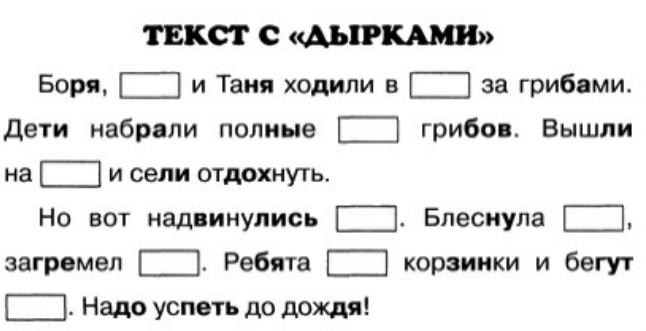 Разделите имена детей на слоги. Покажите слоги «лодочками».Боря, Юра, Таня.   А сколько слогов в названиях этих предметов? Запишите их количество в клеточках.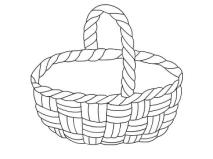 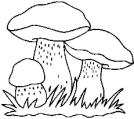 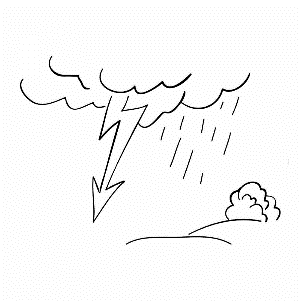                             Занятие 7                28 октября                               Прочитайте слоги быстро и правильно.Прочитаем текст.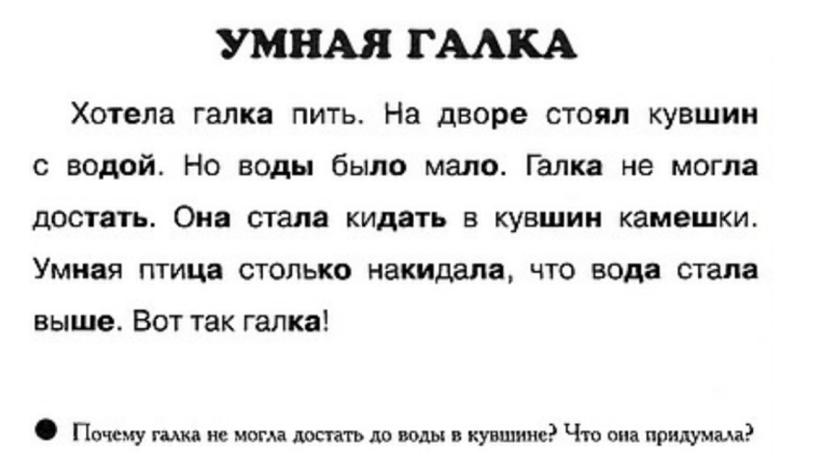 Посмотрите на рисунки. Они нарисованы по порядку? Обозначьте номера в клеточках. 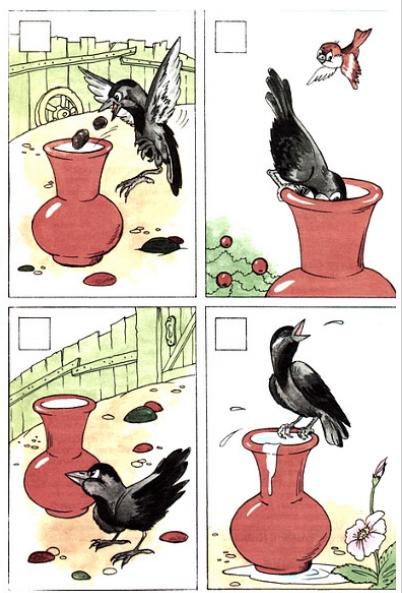 Найдите окончание каждого предложения. 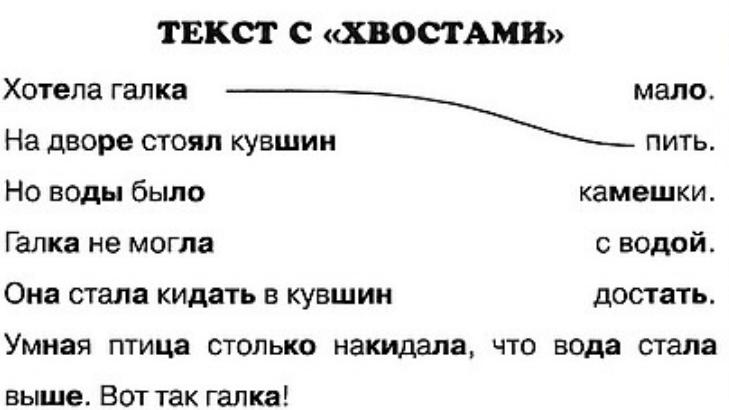                                Занятие 8                  4 ноября                                                    Помогите прочитать наскальные надписи.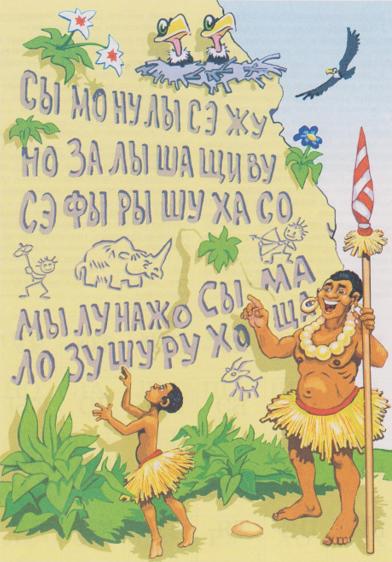 Прочитайте текст.ЛЕВ, МЕДВЕДЬ И ЛИСИЦАЛев и медведь добыли мясо и стали за него драться. Медведь не хотел уступать, и лев не уступал. Они так долго бились, что ослабели оба и легли. Лисица увидала их мясо, подхватила его и убежала.1. Что добыли звери? 2. Кому досталось мясо?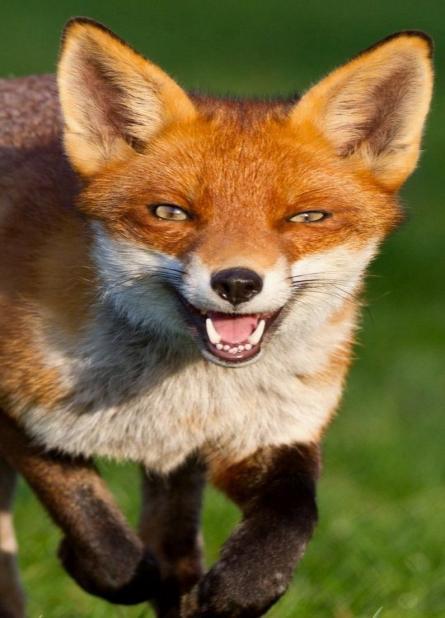 Подчеркните героев этой сказки:Лиса, волк, медведь, кабан, тигр, лев.                          Занятие 9                     11 ноября                                                                Прочитайте текст.     Положила мама кольцо на стол. В окно заглянула галка. Вдруг прыг на стол! Юра закричал. Галка улетела. А кольцо пропало!Ответьте на вопросы. -  Что потеряла мама? -  Куда положила мама своё кольцо?-  Куда пропало кольцо?Нарисуйте галке в клюве тот предмет, который она утащила.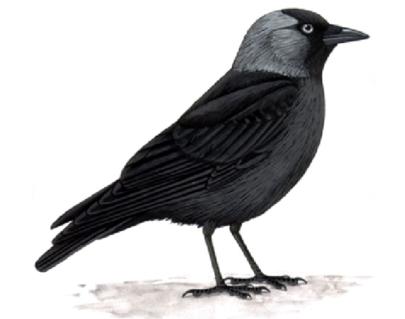 Какое название этому рассказу можно дать? Сможете ли это название записать самостоятельно?_______________________________________                       Занятие 10                      18 ноября                                                           Прочитайте сказку.Пузырь, соломинка и лапоть.Жили-были пузырь, соломинка и лапоть.Пошли они в лес дрова рубить. Дошли до реки и не знают, как перейти через реку.Лапоть говорит пузырю:   —  Пузырь, давай на тебе переплывем!                               — Нет, лапоть! Пусть лучше соломинка перетянется с берега на берег, мы по ней перейдем.                             Соломинка перетянулась с берега на берег. Лапоть пошел по соломинке, она и переломилась. Лапоть упал в воду.А пузырь хохотал, хохотал, да и лопнул. 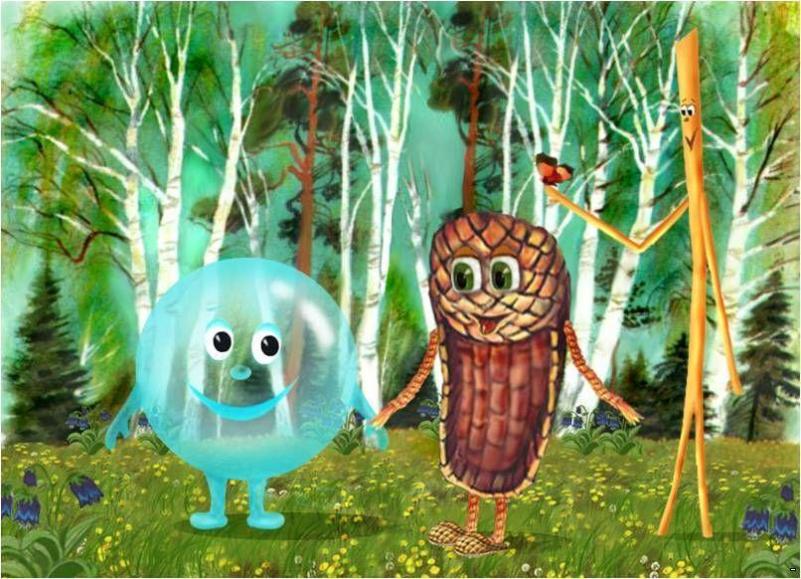 Задания.Прочитайте сказку «Пузырь, соломинка и лапоть» и выберите верное утверждение.1.Главные герои сказки:А) пузырь, лапоть и колосокБ) соломинка, башмак и помидорВ) лапоть, соломинка и пузырь2.Куда пошли главные герои:А) в лес                     Б) в поле                        В) на рыбалку3. Зачем они пошли?А) за водой              Б) рубить дрова             В) за ёлкой на праздникКто первым упал в воду:А) пузырь                  Б) соломинка                   В) лапотьПочему не удалось друзьям перейти через реку? А как бы мы им посоветовали перебраться через реку? Нарисуйте свой план.                           Занятие 11                  25 ноября                                                            Прочитайте текст.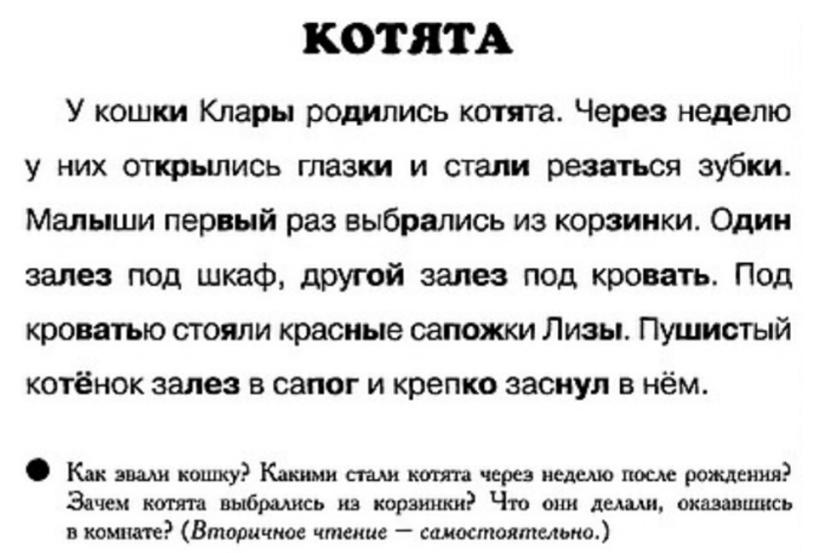 Пронумеруйте рисунки в нужном порядке. На каких рисунках изображено то, о чём не говорилось в тексте?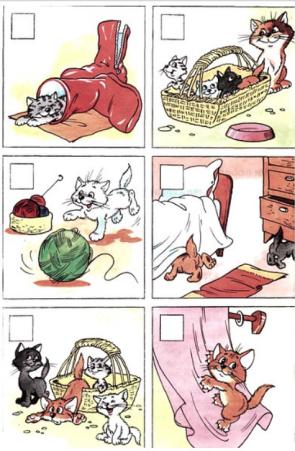 Закончите предложения: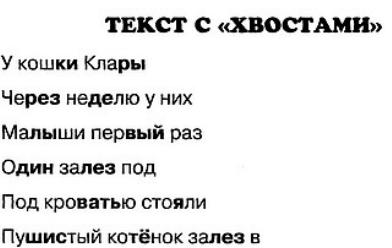                            Занятие 12                  2 декабря                                                                Закончите предложения. Проведите «дорожки» к подходящим по смыслу словам.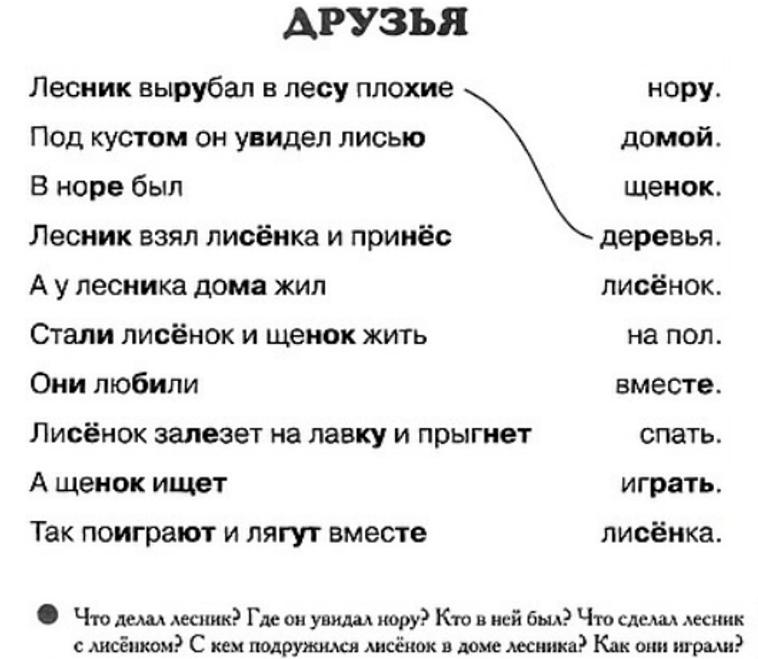 Рассмотрите рисунки к рассказу. Пронумеруйте картинки по порядку.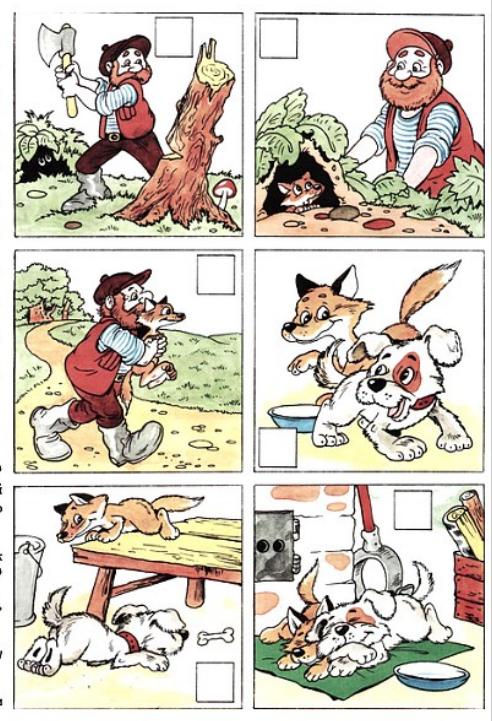 Придумайте, как ещё могли играть лисёнок и щенок. Что с ними было дальше?                             Занятие 13                9 декабря                                                                           Прочитайте текст.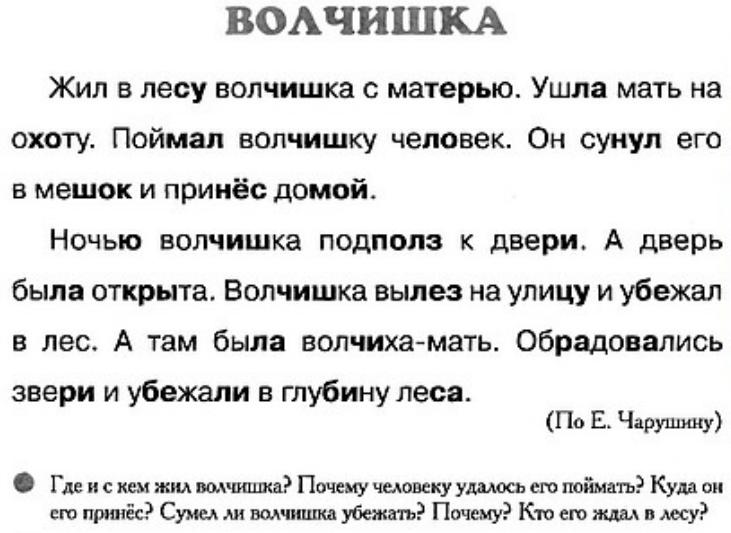 Пронумеруйте рисунки в нужном порядке. Какой рисунок лишний? Почему?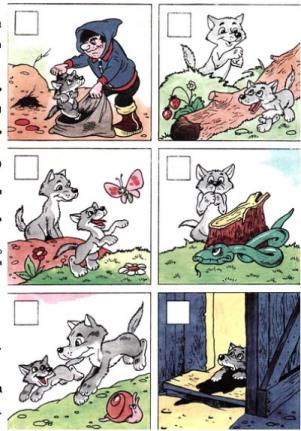 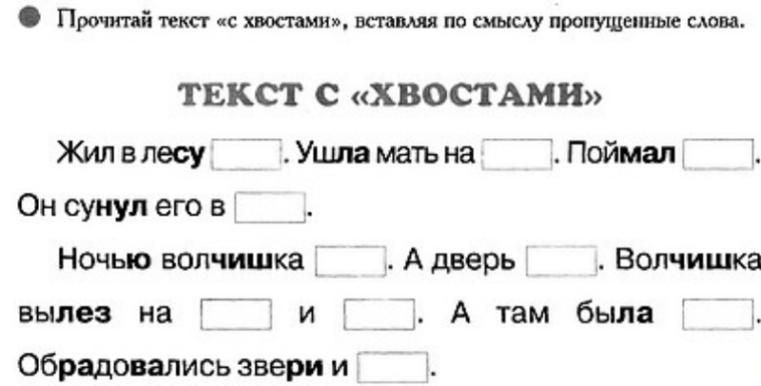                              Занятие 14             16 декабря                                                                                   Прочитайте текст.Рак и лиса.      Лиса встретила Рака и говорит ему:    - Давай с тобой побежим наперегонки!     - Что же, Лиса, давай, - ответил Рак.     Начали перегоняться.     Как только лиса побежала, Рак вцепился ей в хвост.     Добежала Лиса до конца дорожки, а Рак не отцепляется.    Обернулась Лиса, чтобы посмотреть, далеко ли Рак ползёт, вильнула хвостом, тут-то Рак и отцепился. Окликнул он Лису и смеётся:   - А я давно уже жду тебя!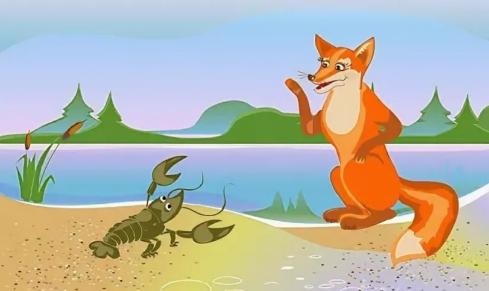 Ответьте на вопросы:Что Лиса предложила Раку? Что значит «перегоняться»? Как об этом можно сказать по-другому?Как ты думаешь, почему Лиса предложила соревноваться Раку, а не другому животному?Что сделал Рак?Кто оказался хитрее – Рак или Лиса?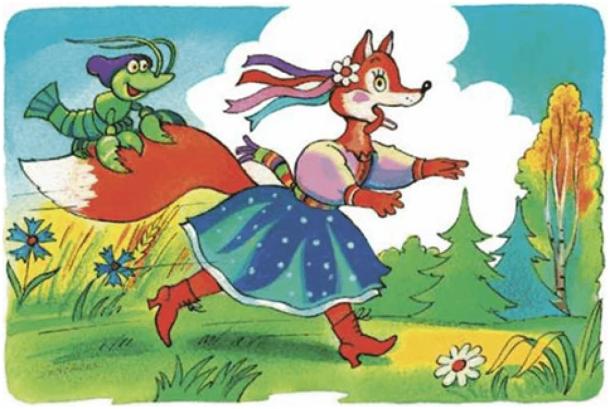                              Занятие 15              23 декабря                                                                               Прочитайте текст.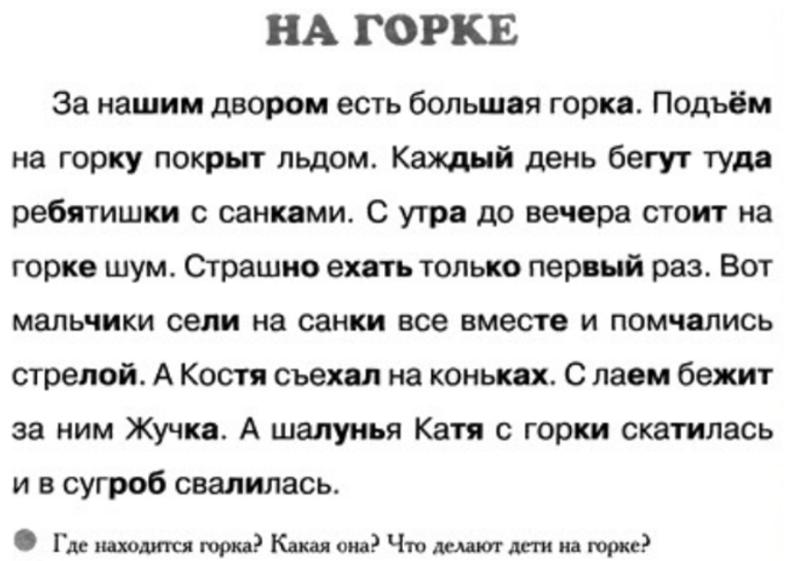 	Пронумеруйте картинки в нужном порядке.  Какая картинка лишняя? Придумай 2-3 предложения к ней. 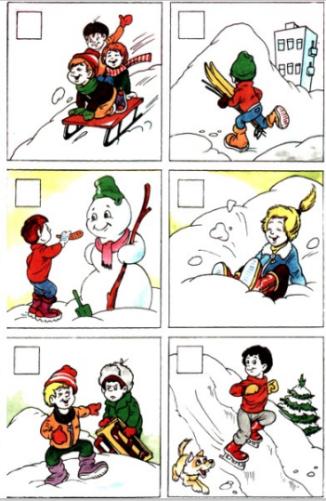 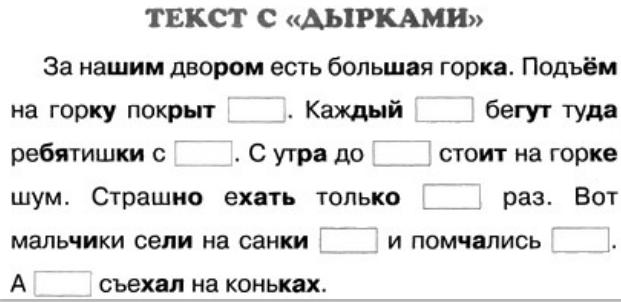 маротоларамарпростошлакрамаршпрошстолушлакрабНАСЫТЫВАЛОВАБУЛАВЫКАСЫДАБОНАСОДАБЫМАДАГЫТОРАДУСАЗАБЫГУВАПУГАБАКВАРГАРДАКЖАКЗАВКАБЛАММАСНАДПАРРАССАКТАБФАСХАМЦАПЧАПШАГЩАВананынынононунунасасысысососусусамамымымомомумумабабыбыбобобубуб